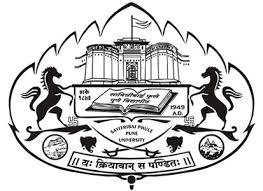 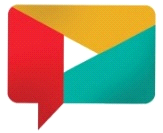 National Conference onHistoricizing Indian Television: People, Programs and Processes Post 1990 (HIT: PPP)February 8 - 10, 2018, PUNESuggested Topics:The following themes could be explored for the HIT:PPP Conference in the context of Indian television in any language during 1990-2015. This list is indicative. Other themes and topics are welcome as long as the focus is on Indian television during the given time period.Theme- People Owners, managers, strategists who transformed television scenario in India Editors, journalists, programmers, producers who established/ changed content making practicesPerformers, anchors and historicity their performanceCelebrities created by TV and nature of their ‘celebrity’nessPoliticians as television performersCommon people as participants on TV programsSociology of television professionalsPeople as fans of television programsFamily as television audiencesChildren as television audiencesMarginalized people and televisionPeople, television rituals and routinesIndian Diasporas and Indian televisionPeople as television critics, aggrieved audiences and detractor  Theme- ProgramsIndigenous genres/ formats in fiction, non-fiction TV programsAdaptations of genre/ format Programming and scheduling strategiesPrograms and historicity of their popularityPrograms and re-presentationsPrograms as events and events as programsProgram as reality and reality as programsNews values and news biases News style and presentationsTelevision discussions, debates and interviewsBreaking news and live televisionSports and programs and programmingTelevision programs and political, social, cultural controversiesTelevision program and gender dynamicsCommoditization, consumerism and programsSex, crime, violence and programsReligion, gods, gurus, babas and TV programsHistory, legends and TV programsFilms, Stars, Songs, Dance and TV programsPrograms as talent huntPrograms as socio-political movementsTelevision visual aesthetics Programs, emotions and RasasRe-telecasting or rejuvenating old programsTheme- ProcessesOwnership, investments and issues of concentration and diversityTelevision market segmentation and channel brandingAdvertising and television’s revenue modelRegulatory and licensing regimesTelevision and freedom of speech and expressionLegislations and legal provisionsTelevision and response of other mediaTechnological changes and production in Indian TVChanges in TV distribution and reception technologies in IndiaCable, MSO and the ‘Local TV’ phenomenonTelevision audience measurement systems- challenges and opportunitiesPrasar Bharati and Public Sector Broadcasting‘Indianization’ of multinational television‘Regionalization’ of programs from other Indian languagesTelevision and transformation of sports and sporting cultureTelevision and short term and long term knowledge gain‘Televisualization’ of politics and political processes  Film and television relationshipProduction houses as the production ecosystem for televisionTelevision production standards and practicesTelevision related education and scholarship in IndiaTechnological, political, social and economic challenges before television industrySchedule:Submission of Abstract-  December 7, 2017 (Extended to December 18, 2017)List of Selected Abstracts – December 16, 2017 (Extended to December 20, 2017)Submission of Full paper- February 1, 2018.Conference- February 8-10, 2018Abstract Submission:The abstract should be of 300 - 350 words.It should have concise title and 3 to 5 keywords Abstract should include brief description of the following points- precise topic placed in space and time context, significance or relevance of the topic, important points/ issues / subtopics to be discussed, theoretical approach if any,  method and data to be used, key aspects of historicity of people/program/ process  involved.  It should include name/s of paper presenter/s, institutional affiliation, brief bio data in not more than 150 words, and contact which includes address for correspondence, e-mail and mobile number.     In case of multiple authors, please indicate the main author. Correspondence will be done with the main author.Please click here to download the template for abstract or mail to hitppp1990@gmail.com to get it as an attachment. Abstract should be sent to-  hitppp1990@gmail.com Abstract will be selected by double blind peer review method. Author /Main author of selected abstract will be informed by December 16, 2017Venue & Registration:Venue: Dept of Media and Communication Studies, Savitribai Phule Pune University, Ganeshkhind, Pune- 411007 Registration Fees: For Masters, M. Phil and Ph.D students- Rs. 500/-For Teachers, Free lance researchers and Professionals:  Rs. 1,000/-  DD of the applicable amount should be drawn in favor of Registrar, Savitribai Phule Pune University and should be sent along with the hard copy of registration form.    Last Date of Registration: January 25, 2018Accommodation: Participant should make arrangement for their stay in Pune on their own. Organizers of the conference will help them if required.  Conference Organising Committee: Vishram Dhole (Conference Co-ordinator)E-mail: vishramdhole@gmail.com / vishramdhole@unipune.ac.in           Mobile- 9545268245		Visit:Website: http://dmcs.unipune.ac.inFollow us at Facebook: facebook.com/DMCSPuneAkash	Dhopeshwarkar, Assistant ProfessorAjit Gagare, Assistant ProfessorAmit Sonawane, Assistant ProfessorParool 	Sharma, Assistant Professor		           Sonal Nade, Teaching AssociateSatyen More, Office AssistantDr. Madhavi Reddy (Conference Convener)Professor and HeadDept. of Media and Communication StudiesSavitribai Phule Pune UniversityE-mail: emailtomadhavi@gmail.com             hod_dcs@unipune.ac.inMobile- 9922758708